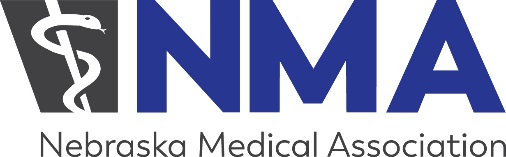 Pre-Application for CME AccreditationThe first step in becoming accredited is submission of a pre-application. The purpose of the pre-application is to provide NMA with the information necessary to determine if your organization is eligible and verify that mechanisms are in place for your organization to meet NMA’s CME requirements. We ask that you demonstrate to us that you have mechanisms already in place to fulfill NMA’s Essential Areas and Elements and Accreditation Policies (Accreditation Requirements) in the CME activities that you you are producing, or have produced.Please note: pre-application materials are reviewed to determine your organization’s eligibility and to verify that mechanisms are in place for your organization to meet NMA’s requirements. The materials are not reviewed for compliance with NMA’s accreditation requirements, as that is determined after a review of a self-study report, activity documentation, and an accreditation interview. Date of Application:Date of Application:Date of Application:Date of Application:Date of Application:Date of Application:Name of Organization:Name of Organization:Name of Organization:Name of Organization:Name of Organization:Name of Organization:Name of Organization:Contact Name:Contact Name:Contact Name:Contact Name:Contact Name:Title:Title:Address:Address:Address:Phone:  Phone:  Fax:Email:  Email:  Chief Executive Officer of the OrganizationChief Executive Officer of the OrganizationChief Executive Officer of the OrganizationChief Executive Officer of the OrganizationChief Executive Officer of the OrganizationChief Executive Officer of the OrganizationChief Executive Officer of the OrganizationChief Executive Officer of the OrganizationChief Executive Officer of the OrganizationChief Executive Officer of the OrganizationChief Executive Officer of the OrganizationChief Executive Officer of the OrganizationChief Executive Officer of the OrganizationName:Name:Name:Title:Address:Address:Address:Address:Phone:Phone:Phone:Fax:Email:Email:Organizational Information	Organizational Information	Organizational Information	Organizational Information	Organizational Information	Organizational Information	Organizational Information	Organizational Information	Organizational Information	Organizational Information	Organizational Information	Organizational Information	Organizational Information	Briefly describe what your organization does and who your customers are:       Briefly describe what your organization does and who your customers are:       Briefly describe what your organization does and who your customers are:       Briefly describe what your organization does and who your customers are:       Briefly describe what your organization does and who your customers are:       Briefly describe what your organization does and who your customers are:       Briefly describe what your organization does and who your customers are:       Briefly describe what your organization does and who your customers are:       Briefly describe what your organization does and who your customers are:       Briefly describe what your organization does and who your customers are:       Briefly describe what your organization does and who your customers are:       Briefly describe what your organization does and who your customers are:       Briefly describe what your organization does and who your customers are:       Please indicate what classification most accurately describes your organization: Please indicate what classification most accurately describes your organization: Please indicate what classification most accurately describes your organization: Please indicate what classification most accurately describes your organization: Please indicate what classification most accurately describes your organization: Please indicate what classification most accurately describes your organization: Please indicate what classification most accurately describes your organization: Please indicate what classification most accurately describes your organization: Please indicate what classification most accurately describes your organization: Please indicate what classification most accurately describes your organization: Please indicate what classification most accurately describes your organization: Please indicate what classification most accurately describes your organization: Please indicate what classification most accurately describes your organization: 	 501c Non-Profit 	 For-Profit Hospital    	 Government Organization    	 Liability Insurance Provider    	 501c Non-Profit 	 For-Profit Hospital    	 Government Organization    	 Liability Insurance Provider    	 501c Non-Profit 	 For-Profit Hospital    	 Government Organization    	 Liability Insurance Provider    	 501c Non-Profit 	 For-Profit Hospital    	 Government Organization    	 Liability Insurance Provider    	 501c Non-Profit 	 For-Profit Hospital    	 Government Organization    	 Liability Insurance Provider    	 501c Non-Profit 	 For-Profit Hospital    	 Government Organization    	 Liability Insurance Provider    	 501c Non-Profit 	 For-Profit Hospital    	 Government Organization    	 Liability Insurance Provider    	 501c Non-Profit 	 For-Profit Hospital    	 Government Organization    	 Liability Insurance Provider     Blood Bank  For-Profit Nursing Home   Group Medical Practice Non-Health Care Related Blood Bank  For-Profit Nursing Home   Group Medical Practice Non-Health Care Related Blood Bank  For-Profit Nursing Home   Group Medical Practice Non-Health Care Related Blood Bank  For-Profit Nursing Home   Group Medical Practice Non-Health Care Related Diagnostic Laboratory For-Profit Rehab Center Health Insurance Provider Other:      Has the organization been accredited before?   Yes     NoHas the organization been accredited before?   Yes     NoHas the organization been accredited before?   Yes     NoHas the organization been accredited before?   Yes     NoHas the organization been accredited before?   Yes     NoHas the organization been accredited before?   Yes     NoHas the organization been accredited before?   Yes     NoHas the organization been accredited before?   Yes     NoHas the organization been accredited before?   Yes     NoHas the organization been accredited before?   Yes     NoHas the organization been accredited before?   Yes     NoHas the organization been accredited before?   Yes     NoHas the organization been accredited before?   Yes     NoDoes the organization have a CME mission statement?   Yes, please attach copy     No, please explain:      Does the organization have a CME mission statement?   Yes, please attach copy     No, please explain:      Does the organization have a CME mission statement?   Yes, please attach copy     No, please explain:      Does the organization have a CME mission statement?   Yes, please attach copy     No, please explain:      Does the organization have a CME mission statement?   Yes, please attach copy     No, please explain:      Does the organization have a CME mission statement?   Yes, please attach copy     No, please explain:      Does the organization have a CME mission statement?   Yes, please attach copy     No, please explain:      Does the organization have a CME mission statement?   Yes, please attach copy     No, please explain:      Does the organization have a CME mission statement?   Yes, please attach copy     No, please explain:      Does the organization have a CME mission statement?   Yes, please attach copy     No, please explain:      Does the organization have a CME mission statement?   Yes, please attach copy     No, please explain:      Does the organization have a CME mission statement?   Yes, please attach copy     No, please explain:      Does the organization have a CME mission statement?   Yes, please attach copy     No, please explain:      Has the organization participated in CME jointly provided activities?   Yes     NoHas the organization participated in CME jointly provided activities?   Yes     NoHas the organization participated in CME jointly provided activities?   Yes     NoHas the organization participated in CME jointly provided activities?   Yes     NoHas the organization participated in CME jointly provided activities?   Yes     NoHas the organization participated in CME jointly provided activities?   Yes     NoHas the organization participated in CME jointly provided activities?   Yes     NoHas the organization participated in CME jointly provided activities?   Yes     NoHas the organization participated in CME jointly provided activities?   Yes     NoHas the organization participated in CME jointly provided activities?   Yes     NoHas the organization participated in CME jointly provided activities?   Yes     NoHas the organization participated in CME jointly provided activities?   Yes     NoHas the organization participated in CME jointly provided activities?   Yes     NoDescribe any past CME activities the organization has offered or been involved in:       Describe any past CME activities the organization has offered or been involved in:       Describe any past CME activities the organization has offered or been involved in:       Describe any past CME activities the organization has offered or been involved in:       Describe any past CME activities the organization has offered or been involved in:       Describe any past CME activities the organization has offered or been involved in:       Describe any past CME activities the organization has offered or been involved in:       Describe any past CME activities the organization has offered or been involved in:       Describe any past CME activities the organization has offered or been involved in:       Describe any past CME activities the organization has offered or been involved in:       Describe any past CME activities the organization has offered or been involved in:       Describe any past CME activities the organization has offered or been involved in:       Describe any past CME activities the organization has offered or been involved in:       Attach an organizational chart that shows the leadership and staff relationships for your CME Program. If your CME program is part of a larger institution, include an organizational chart that shows the position of the CME Program in relation to the institution’s overall structure.  If no framework currently exists, please attach a proposed plan.  To be eligible for NMA accreditation, the organization must have a framework for CME to support its mission.Attach an organizational chart that shows the leadership and staff relationships for your CME Program. If your CME program is part of a larger institution, include an organizational chart that shows the position of the CME Program in relation to the institution’s overall structure.  If no framework currently exists, please attach a proposed plan.  To be eligible for NMA accreditation, the organization must have a framework for CME to support its mission.Attach an organizational chart that shows the leadership and staff relationships for your CME Program. If your CME program is part of a larger institution, include an organizational chart that shows the position of the CME Program in relation to the institution’s overall structure.  If no framework currently exists, please attach a proposed plan.  To be eligible for NMA accreditation, the organization must have a framework for CME to support its mission.Attach an organizational chart that shows the leadership and staff relationships for your CME Program. If your CME program is part of a larger institution, include an organizational chart that shows the position of the CME Program in relation to the institution’s overall structure.  If no framework currently exists, please attach a proposed plan.  To be eligible for NMA accreditation, the organization must have a framework for CME to support its mission.Attach an organizational chart that shows the leadership and staff relationships for your CME Program. If your CME program is part of a larger institution, include an organizational chart that shows the position of the CME Program in relation to the institution’s overall structure.  If no framework currently exists, please attach a proposed plan.  To be eligible for NMA accreditation, the organization must have a framework for CME to support its mission.Attach an organizational chart that shows the leadership and staff relationships for your CME Program. If your CME program is part of a larger institution, include an organizational chart that shows the position of the CME Program in relation to the institution’s overall structure.  If no framework currently exists, please attach a proposed plan.  To be eligible for NMA accreditation, the organization must have a framework for CME to support its mission.Attach an organizational chart that shows the leadership and staff relationships for your CME Program. If your CME program is part of a larger institution, include an organizational chart that shows the position of the CME Program in relation to the institution’s overall structure.  If no framework currently exists, please attach a proposed plan.  To be eligible for NMA accreditation, the organization must have a framework for CME to support its mission.Attach an organizational chart that shows the leadership and staff relationships for your CME Program. If your CME program is part of a larger institution, include an organizational chart that shows the position of the CME Program in relation to the institution’s overall structure.  If no framework currently exists, please attach a proposed plan.  To be eligible for NMA accreditation, the organization must have a framework for CME to support its mission.Attach an organizational chart that shows the leadership and staff relationships for your CME Program. If your CME program is part of a larger institution, include an organizational chart that shows the position of the CME Program in relation to the institution’s overall structure.  If no framework currently exists, please attach a proposed plan.  To be eligible for NMA accreditation, the organization must have a framework for CME to support its mission.Attach an organizational chart that shows the leadership and staff relationships for your CME Program. If your CME program is part of a larger institution, include an organizational chart that shows the position of the CME Program in relation to the institution’s overall structure.  If no framework currently exists, please attach a proposed plan.  To be eligible for NMA accreditation, the organization must have a framework for CME to support its mission.Attach an organizational chart that shows the leadership and staff relationships for your CME Program. If your CME program is part of a larger institution, include an organizational chart that shows the position of the CME Program in relation to the institution’s overall structure.  If no framework currently exists, please attach a proposed plan.  To be eligible for NMA accreditation, the organization must have a framework for CME to support its mission.Attach an organizational chart that shows the leadership and staff relationships for your CME Program. If your CME program is part of a larger institution, include an organizational chart that shows the position of the CME Program in relation to the institution’s overall structure.  If no framework currently exists, please attach a proposed plan.  To be eligible for NMA accreditation, the organization must have a framework for CME to support its mission.Attach an organizational chart that shows the leadership and staff relationships for your CME Program. If your CME program is part of a larger institution, include an organizational chart that shows the position of the CME Program in relation to the institution’s overall structure.  If no framework currently exists, please attach a proposed plan.  To be eligible for NMA accreditation, the organization must have a framework for CME to support its mission.Organizations are not eligible for NMA accreditation if they present activities that promote recommendations, treatment or manners of practicing medicine that are:Not within the definition of CME, or Known to have risks or dangers that outweigh the benefits or known to be ineffective in the treatment of patients. Organizations are not eligible for NMA accreditation if they present activities that promote recommendations, treatment or manners of practicing medicine that are:Not within the definition of CME, or Known to have risks or dangers that outweigh the benefits or known to be ineffective in the treatment of patients. Organizations are not eligible for NMA accreditation if they present activities that promote recommendations, treatment or manners of practicing medicine that are:Not within the definition of CME, or Known to have risks or dangers that outweigh the benefits or known to be ineffective in the treatment of patients. Organizations are not eligible for NMA accreditation if they present activities that promote recommendations, treatment or manners of practicing medicine that are:Not within the definition of CME, or Known to have risks or dangers that outweigh the benefits or known to be ineffective in the treatment of patients. Organizations are not eligible for NMA accreditation if they present activities that promote recommendations, treatment or manners of practicing medicine that are:Not within the definition of CME, or Known to have risks or dangers that outweigh the benefits or known to be ineffective in the treatment of patients. Organizations are not eligible for NMA accreditation if they present activities that promote recommendations, treatment or manners of practicing medicine that are:Not within the definition of CME, or Known to have risks or dangers that outweigh the benefits or known to be ineffective in the treatment of patients. Organizations are not eligible for NMA accreditation if they present activities that promote recommendations, treatment or manners of practicing medicine that are:Not within the definition of CME, or Known to have risks or dangers that outweigh the benefits or known to be ineffective in the treatment of patients. Organizations are not eligible for NMA accreditation if they present activities that promote recommendations, treatment or manners of practicing medicine that are:Not within the definition of CME, or Known to have risks or dangers that outweigh the benefits or known to be ineffective in the treatment of patients. Organizations are not eligible for NMA accreditation if they present activities that promote recommendations, treatment or manners of practicing medicine that are:Not within the definition of CME, or Known to have risks or dangers that outweigh the benefits or known to be ineffective in the treatment of patients. Organizations are not eligible for NMA accreditation if they present activities that promote recommendations, treatment or manners of practicing medicine that are:Not within the definition of CME, or Known to have risks or dangers that outweigh the benefits or known to be ineffective in the treatment of patients. Organizations are not eligible for NMA accreditation if they present activities that promote recommendations, treatment or manners of practicing medicine that are:Not within the definition of CME, or Known to have risks or dangers that outweigh the benefits or known to be ineffective in the treatment of patients. Organizations are not eligible for NMA accreditation if they present activities that promote recommendations, treatment or manners of practicing medicine that are:Not within the definition of CME, or Known to have risks or dangers that outweigh the benefits or known to be ineffective in the treatment of patients. Organizations are not eligible for NMA accreditation if they present activities that promote recommendations, treatment or manners of practicing medicine that are:Not within the definition of CME, or Known to have risks or dangers that outweigh the benefits or known to be ineffective in the treatment of patients. Describe the nature and scope of the content that you offer or plan to offer through your CME activities:       Describe the nature and scope of the content that you offer or plan to offer through your CME activities:       Describe the nature and scope of the content that you offer or plan to offer through your CME activities:       Describe the nature and scope of the content that you offer or plan to offer through your CME activities:       Describe the nature and scope of the content that you offer or plan to offer through your CME activities:       Describe the nature and scope of the content that you offer or plan to offer through your CME activities:       Describe the nature and scope of the content that you offer or plan to offer through your CME activities:       Describe the nature and scope of the content that you offer or plan to offer through your CME activities:       Describe the nature and scope of the content that you offer or plan to offer through your CME activities:       Describe the nature and scope of the content that you offer or plan to offer through your CME activities:       Describe the nature and scope of the content that you offer or plan to offer through your CME activities:       Describe the nature and scope of the content that you offer or plan to offer through your CME activities:       Describe the nature and scope of the content that you offer or plan to offer through your CME activities:       The ACCME defines a commercial interest as any entity producing, marketing, re-selling, or distributing health care goods or services consumed by, or used on, patients. A commercial interest is not eligible for accreditation. The ACCME defines a commercial interest as any entity producing, marketing, re-selling, or distributing health care goods or services consumed by, or used on, patients. A commercial interest is not eligible for accreditation. The ACCME defines a commercial interest as any entity producing, marketing, re-selling, or distributing health care goods or services consumed by, or used on, patients. A commercial interest is not eligible for accreditation. The ACCME defines a commercial interest as any entity producing, marketing, re-selling, or distributing health care goods or services consumed by, or used on, patients. A commercial interest is not eligible for accreditation. The ACCME defines a commercial interest as any entity producing, marketing, re-selling, or distributing health care goods or services consumed by, or used on, patients. A commercial interest is not eligible for accreditation. The ACCME defines a commercial interest as any entity producing, marketing, re-selling, or distributing health care goods or services consumed by, or used on, patients. A commercial interest is not eligible for accreditation. The ACCME defines a commercial interest as any entity producing, marketing, re-selling, or distributing health care goods or services consumed by, or used on, patients. A commercial interest is not eligible for accreditation. The ACCME defines a commercial interest as any entity producing, marketing, re-selling, or distributing health care goods or services consumed by, or used on, patients. A commercial interest is not eligible for accreditation. The ACCME defines a commercial interest as any entity producing, marketing, re-selling, or distributing health care goods or services consumed by, or used on, patients. A commercial interest is not eligible for accreditation. The ACCME defines a commercial interest as any entity producing, marketing, re-selling, or distributing health care goods or services consumed by, or used on, patients. A commercial interest is not eligible for accreditation. The ACCME defines a commercial interest as any entity producing, marketing, re-selling, or distributing health care goods or services consumed by, or used on, patients. A commercial interest is not eligible for accreditation. The ACCME defines a commercial interest as any entity producing, marketing, re-selling, or distributing health care goods or services consumed by, or used on, patients. A commercial interest is not eligible for accreditation. The ACCME defines a commercial interest as any entity producing, marketing, re-selling, or distributing health care goods or services consumed by, or used on, patients. A commercial interest is not eligible for accreditation. Does your organization, or a part of your organization, produce, market, re-sell, or distribute health care goods or services consumed by or used on patients?  Yes     NoDoes your organization, or a part of your organization, produce, market, re-sell, or distribute health care goods or services consumed by or used on patients?  Yes     NoDoes your organization, or a part of your organization, produce, market, re-sell, or distribute health care goods or services consumed by or used on patients?  Yes     NoDoes your organization, or a part of your organization, produce, market, re-sell, or distribute health care goods or services consumed by or used on patients?  Yes     NoDoes your organization, or a part of your organization, produce, market, re-sell, or distribute health care goods or services consumed by or used on patients?  Yes     NoDoes your organization, or a part of your organization, produce, market, re-sell, or distribute health care goods or services consumed by or used on patients?  Yes     NoDoes your organization, or a part of your organization, produce, market, re-sell, or distribute health care goods or services consumed by or used on patients?  Yes     NoDoes your organization, or a part of your organization, produce, market, re-sell, or distribute health care goods or services consumed by or used on patients?  Yes     NoDoes your organization, or a part of your organization, produce, market, re-sell, or distribute health care goods or services consumed by or used on patients?  Yes     NoDoes your organization, or a part of your organization, produce, market, re-sell, or distribute health care goods or services consumed by or used on patients?  Yes     NoDoes your organization, or a part of your organization, produce, market, re-sell, or distribute health care goods or services consumed by or used on patients?  Yes     NoDoes your organization, or a part of your organization, produce, market, re-sell, or distribute health care goods or services consumed by or used on patients?  Yes     NoDoes your organization, or a part of your organization, produce, market, re-sell, or distribute health care goods or services consumed by or used on patients?  Yes     NoDoes your organization advocate for an ACCME-defined commercial interest?  Yes     NoDoes your organization advocate for an ACCME-defined commercial interest?  Yes     NoDoes your organization advocate for an ACCME-defined commercial interest?  Yes     NoDoes your organization advocate for an ACCME-defined commercial interest?  Yes     NoDoes your organization advocate for an ACCME-defined commercial interest?  Yes     NoDoes your organization advocate for an ACCME-defined commercial interest?  Yes     NoDoes your organization advocate for an ACCME-defined commercial interest?  Yes     NoDoes your organization advocate for an ACCME-defined commercial interest?  Yes     NoDoes your organization advocate for an ACCME-defined commercial interest?  Yes     NoDoes your organization advocate for an ACCME-defined commercial interest?  Yes     NoDoes your organization advocate for an ACCME-defined commercial interest?  Yes     NoDoes your organization advocate for an ACCME-defined commercial interest?  Yes     NoDoes your organization advocate for an ACCME-defined commercial interest?  Yes     NoThe ACCME defines commercial support as financial or in-kind contributions given by a commercial interest which is used to pay all or part of the costs of a CME activity.  The definition of roles and requirements when commercial support is received are outlined in the ACCME Standards for Commercial Support.  The ACCME defines commercial support as financial or in-kind contributions given by a commercial interest which is used to pay all or part of the costs of a CME activity.  The definition of roles and requirements when commercial support is received are outlined in the ACCME Standards for Commercial Support.  The ACCME defines commercial support as financial or in-kind contributions given by a commercial interest which is used to pay all or part of the costs of a CME activity.  The definition of roles and requirements when commercial support is received are outlined in the ACCME Standards for Commercial Support.  The ACCME defines commercial support as financial or in-kind contributions given by a commercial interest which is used to pay all or part of the costs of a CME activity.  The definition of roles and requirements when commercial support is received are outlined in the ACCME Standards for Commercial Support.  The ACCME defines commercial support as financial or in-kind contributions given by a commercial interest which is used to pay all or part of the costs of a CME activity.  The definition of roles and requirements when commercial support is received are outlined in the ACCME Standards for Commercial Support.  The ACCME defines commercial support as financial or in-kind contributions given by a commercial interest which is used to pay all or part of the costs of a CME activity.  The definition of roles and requirements when commercial support is received are outlined in the ACCME Standards for Commercial Support.  The ACCME defines commercial support as financial or in-kind contributions given by a commercial interest which is used to pay all or part of the costs of a CME activity.  The definition of roles and requirements when commercial support is received are outlined in the ACCME Standards for Commercial Support.  The ACCME defines commercial support as financial or in-kind contributions given by a commercial interest which is used to pay all or part of the costs of a CME activity.  The definition of roles and requirements when commercial support is received are outlined in the ACCME Standards for Commercial Support.  The ACCME defines commercial support as financial or in-kind contributions given by a commercial interest which is used to pay all or part of the costs of a CME activity.  The definition of roles and requirements when commercial support is received are outlined in the ACCME Standards for Commercial Support.  The ACCME defines commercial support as financial or in-kind contributions given by a commercial interest which is used to pay all or part of the costs of a CME activity.  The definition of roles and requirements when commercial support is received are outlined in the ACCME Standards for Commercial Support.  The ACCME defines commercial support as financial or in-kind contributions given by a commercial interest which is used to pay all or part of the costs of a CME activity.  The definition of roles and requirements when commercial support is received are outlined in the ACCME Standards for Commercial Support.  The ACCME defines commercial support as financial or in-kind contributions given by a commercial interest which is used to pay all or part of the costs of a CME activity.  The definition of roles and requirements when commercial support is received are outlined in the ACCME Standards for Commercial Support.  The ACCME defines commercial support as financial or in-kind contributions given by a commercial interest which is used to pay all or part of the costs of a CME activity.  The definition of roles and requirements when commercial support is received are outlined in the ACCME Standards for Commercial Support.  Will the organization’s CME activities receive educational support (financial or in-kind grants or donations) from any company, foundation, institution or society outside of your organization?  Exhibit/display fees do not count as commercial support.  Yes     NoWill the organization’s CME activities receive educational support (financial or in-kind grants or donations) from any company, foundation, institution or society outside of your organization?  Exhibit/display fees do not count as commercial support.  Yes     NoWill the organization’s CME activities receive educational support (financial or in-kind grants or donations) from any company, foundation, institution or society outside of your organization?  Exhibit/display fees do not count as commercial support.  Yes     NoWill the organization’s CME activities receive educational support (financial or in-kind grants or donations) from any company, foundation, institution or society outside of your organization?  Exhibit/display fees do not count as commercial support.  Yes     NoWill the organization’s CME activities receive educational support (financial or in-kind grants or donations) from any company, foundation, institution or society outside of your organization?  Exhibit/display fees do not count as commercial support.  Yes     NoWill the organization’s CME activities receive educational support (financial or in-kind grants or donations) from any company, foundation, institution or society outside of your organization?  Exhibit/display fees do not count as commercial support.  Yes     NoWill the organization’s CME activities receive educational support (financial or in-kind grants or donations) from any company, foundation, institution or society outside of your organization?  Exhibit/display fees do not count as commercial support.  Yes     NoWill the organization’s CME activities receive educational support (financial or in-kind grants or donations) from any company, foundation, institution or society outside of your organization?  Exhibit/display fees do not count as commercial support.  Yes     NoWill the organization’s CME activities receive educational support (financial or in-kind grants or donations) from any company, foundation, institution or society outside of your organization?  Exhibit/display fees do not count as commercial support.  Yes     NoWill the organization’s CME activities receive educational support (financial or in-kind grants or donations) from any company, foundation, institution or society outside of your organization?  Exhibit/display fees do not count as commercial support.  Yes     NoWill the organization’s CME activities receive educational support (financial or in-kind grants or donations) from any company, foundation, institution or society outside of your organization?  Exhibit/display fees do not count as commercial support.  Yes     NoWill the organization’s CME activities receive educational support (financial or in-kind grants or donations) from any company, foundation, institution or society outside of your organization?  Exhibit/display fees do not count as commercial support.  Yes     NoWill the organization’s CME activities receive educational support (financial or in-kind grants or donations) from any company, foundation, institution or society outside of your organization?  Exhibit/display fees do not count as commercial support.  Yes     NoWhat type of support will the organization seek for CME activities?  Educational Grants     Exhibit/Display Fees    In-Kind Support     Not ApplicableWhat type of support will the organization seek for CME activities?  Educational Grants     Exhibit/Display Fees    In-Kind Support     Not ApplicableWhat type of support will the organization seek for CME activities?  Educational Grants     Exhibit/Display Fees    In-Kind Support     Not ApplicableWhat type of support will the organization seek for CME activities?  Educational Grants     Exhibit/Display Fees    In-Kind Support     Not ApplicableWhat type of support will the organization seek for CME activities?  Educational Grants     Exhibit/Display Fees    In-Kind Support     Not ApplicableWhat type of support will the organization seek for CME activities?  Educational Grants     Exhibit/Display Fees    In-Kind Support     Not ApplicableWhat type of support will the organization seek for CME activities?  Educational Grants     Exhibit/Display Fees    In-Kind Support     Not ApplicableWhat type of support will the organization seek for CME activities?  Educational Grants     Exhibit/Display Fees    In-Kind Support     Not ApplicableWhat type of support will the organization seek for CME activities?  Educational Grants     Exhibit/Display Fees    In-Kind Support     Not ApplicableWhat type of support will the organization seek for CME activities?  Educational Grants     Exhibit/Display Fees    In-Kind Support     Not ApplicableWhat type of support will the organization seek for CME activities?  Educational Grants     Exhibit/Display Fees    In-Kind Support     Not ApplicableWhat type of support will the organization seek for CME activities?  Educational Grants     Exhibit/Display Fees    In-Kind Support     Not ApplicableWhat type of support will the organization seek for CME activities?  Educational Grants     Exhibit/Display Fees    In-Kind Support     Not Applicable